Функция нескольких переменных1)Найти и изобразить на координатной плоскости областьопределение функции z=z(x,y)
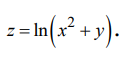 2)Доказать что z=z(x,y) удовлетворяет уравнение
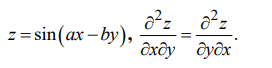 3)Составить уравнение касательной и нормали к поверхности в точке М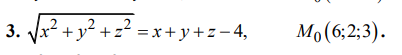 4)Найти  функции z=z(x,y),которая задана неявно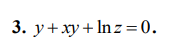 5)Найти наибольшее и наименьшее значение функции z=z(x,y) в закрытой области D. Сделать рисунок области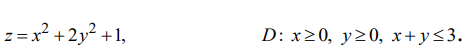 6)Найти экстремумы функции z=z(x,y)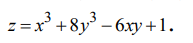 Дифференциальные уравнения1)Решить уравнение, найти частичный интеграл или частичное решение, которое удовлетворяет указанное условие (задача Коши)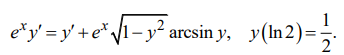 2) Решить уравнение, найти частичный интеграл или частичное решение, которое удовлетворяет указанное условие (задача Коши)
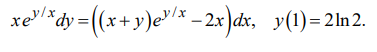 3) Решить уравнение, найти частичный интеграл или частичное решение, которое удовлетворяет указанное условие (задача Коши)
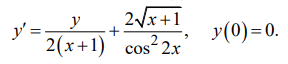 4) Решить уравнение, найти частичный интеграл или частичное решение, которое удовлетворяет указанное условие (задача Коши)
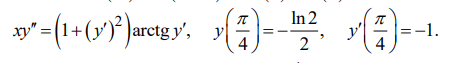 5) Решить уравнение, в скобках приведены некоторые корни характеристического уравнения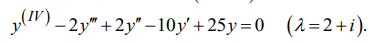 6)Решить уравнение, найти частичное решение, которое удовлетворяет указанное условие(задача Коши)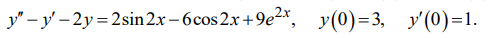 